CHARTER SCHOOL 2030JA, ONZE SCHOOL ENGAGEERT ZICH MEE VOOR EEN KLIMAATNEUTRAAL LEUVEN!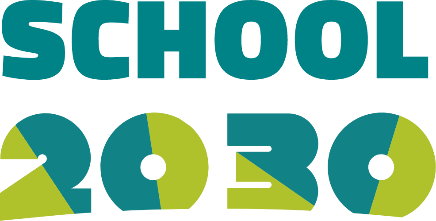 We stellen met onze school een meerjarenplan op waarmee we CO2-reduceren. We formuleren concrete klimaatdoelen en kiezen welke acties we de komende jaren opzetten. We nemen de klimaatthema’s structureel op in klas- en schoolwerking.We kijken schoolbreed. We monitoren ons energieverbruik en verbeteren de energie-efficiëntie van ons gebouw.We verduurzamen onze organisatie en houden hiermee rekening in ons aankoopbeleid.We blijven rapporteren over de voortgang van onze acties via de website http://school2030.be We delen onze informatie met andere scholen en helpen elkaar zo sneller vooruit.We informeren en betrekken het lerarenkorps, de leerlingen, het personeel, de ouders en leveranciers.We bekrachtigen en versterken de reeds geëngageerde jongeren en leerkrachten zodat ze binnen en buiten de schoolmuren acties blijven opzetten.We willen mee een inspiratie zijn voor Vlaanderen en Europa.Namens de directie,						Namens de ouders,Namens de leerkrachten,					Namens het schoolbestuur, Namens de leerlingen,